Hướng dẫn truy cập cài đặt:Truy cập link ứng dụng Web: http://qlvb.doanthanhnien.vn/qlvbdh/mainSử dụng tài khoản cá nhân để đăng nhậpXem link download bản cài đặt ở đáy trang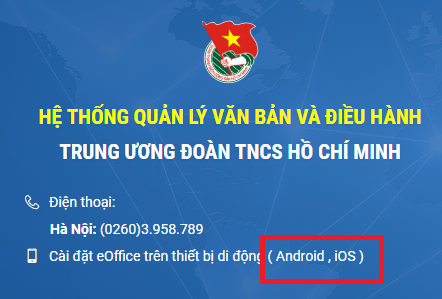 Cài đặt AndroidClick vào icon “Google play” và tiến hành cài đặt bình thườngCài đặt iOSClick vào icon “App Store” và tiến hành cài đặt bình theo các bước sau:B1: Chọn “Install Application”: 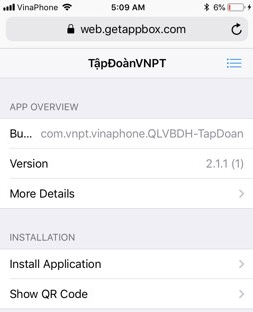 B2: Vào mục setting trên thiết bị và trust chứng thư cài đặt app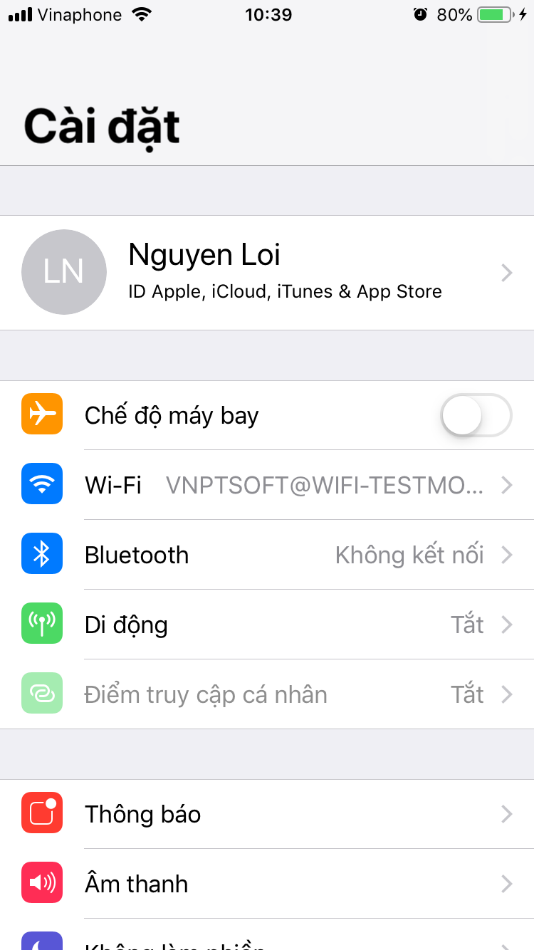 Tìm đến mục cài đặt chung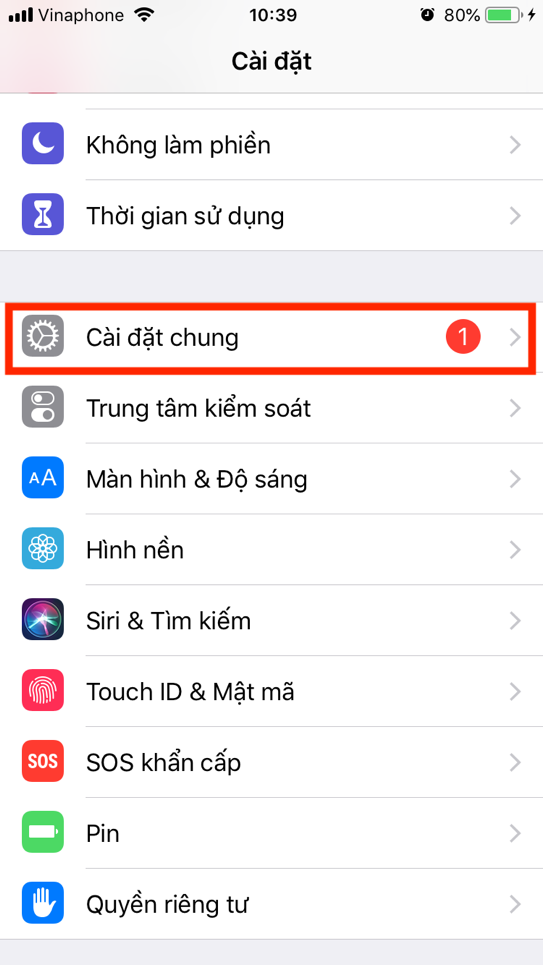 Chọn Quản lý Thiết bị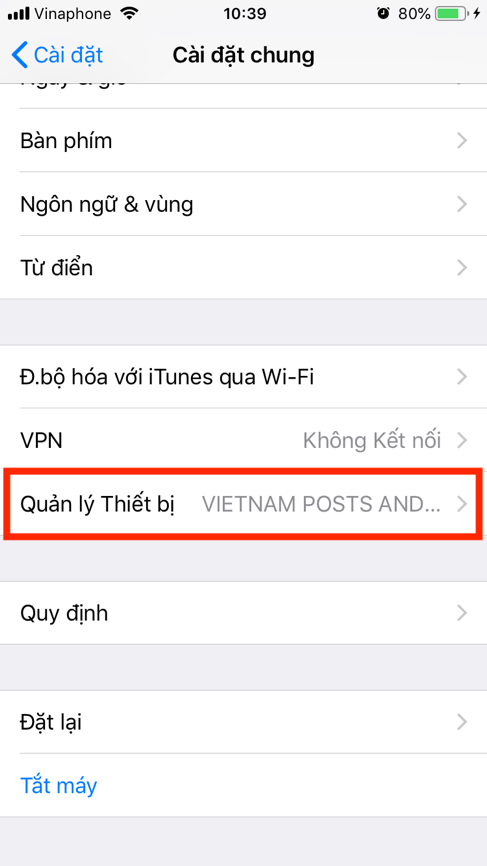 Tìm và trust chứng thư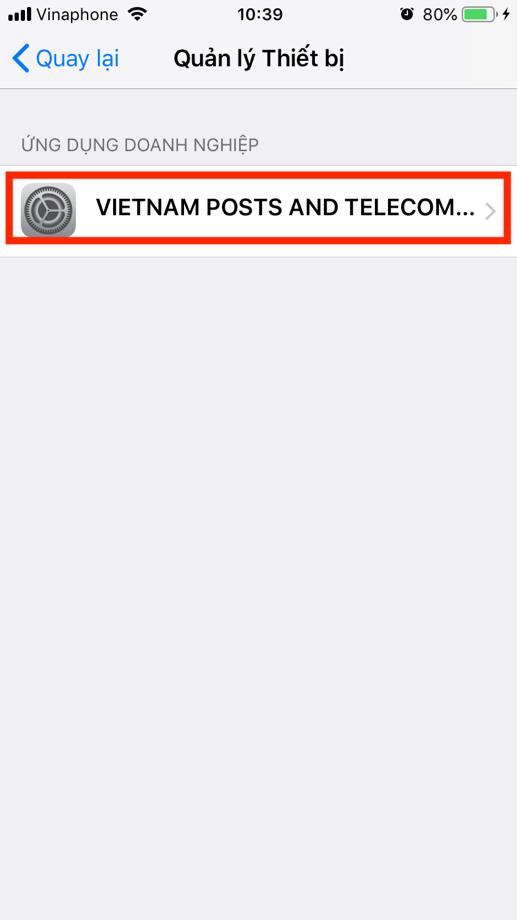 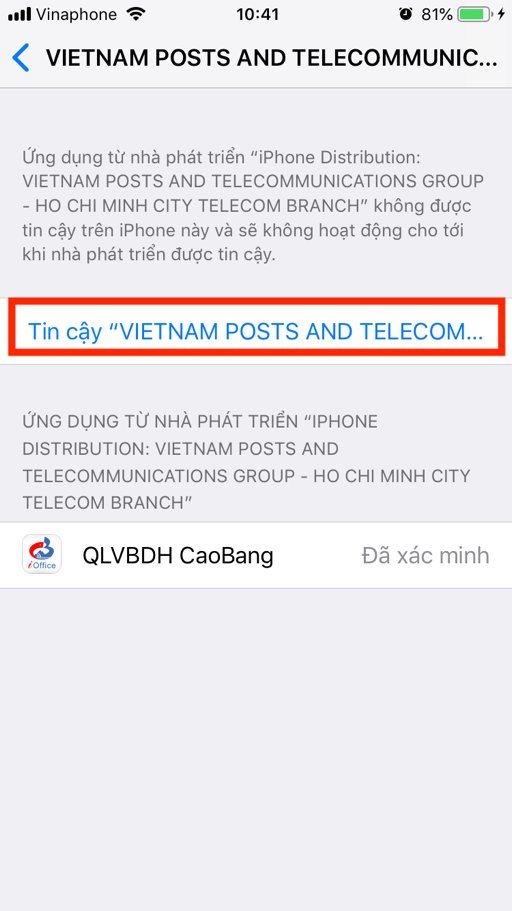 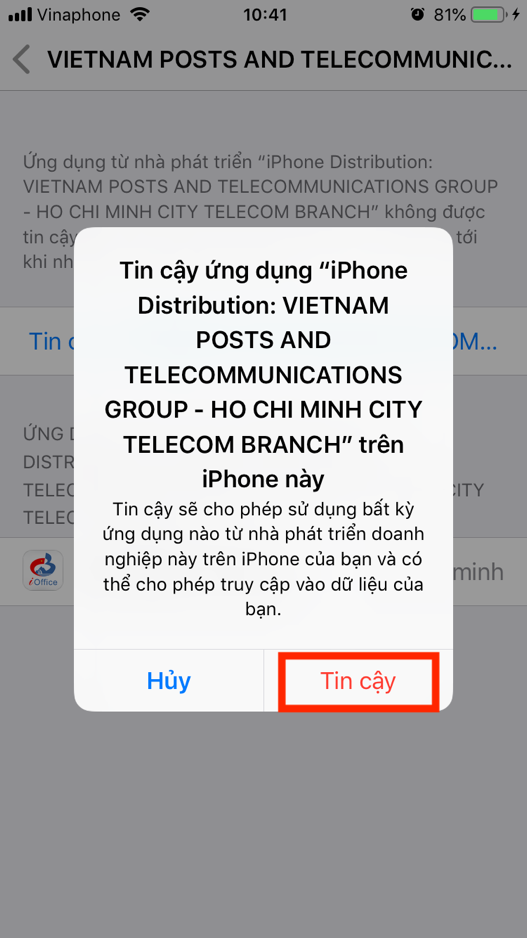 Sau khi trust chứng thư xong có thể quay lại màn hình backgroud mở và sử dụng ứng dụng.